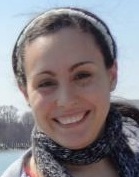 Stephanie J. CwalinskiObjective: 	To obtain a position where I can use my knowledge and talents to contribute to an ESL learning program.			Experience:			Developmental Disabilities Institute07/12 - Present	Community Instructor		Provide services to adults with autism		Assist/instruct individuals in daily living skills and community integration
		PetSmart05/10 – 09/10	Cashier		Greet customers		Handle all customer purchases and returns/exchanges
Good Samaritan Hospital11/08- 08/09 	Assistant to the Vice Presidential OfficeMaintain medical files & malpractice claimsAssist in filing, faxing, and processing confidential reports 		Barack Obama Presidential Campaign 9/08-11/08	Campaign Supporter		Contributed to campaign promotional marketing and advertising		Assistant to Rockland County Legislator Brenda AtkinsEducation: 	Stony Brook University09/09-05/13	Stony Brook, New York		Psychology		Uniwersytetu Mikołaja Kopernika10/10-05/11	Torun, Poland		Polish Intensive Language ProgramRockland Community College09/08- 05/09	Suffern, New York		Liberal Arts9/05- 8/08	Warwick Valley High School 		Warwick, New York		Graduated Junior year June 2008 with high honors Relevant skills and experience:Multilingual: Fluent in Spanish and Polish		Proficient in Microsoft Word, PowerPoint and Internet		Former student of intensive language programAvid traveler
08/30/2013My name is Stephanie Cwalinski, and I’m a multilingual, American university graduate looking for work abroad. I learned of your agency from Dave’s ESL Café, and I’d be interested to hear more from you about positions available in Seoul. I’d like to work with older children, from middle to high school, but I’m open to teaching younger classes as well.I graduated from Stony Brook University this past May with a bachelor’s degree in Psychology. I particularly enjoyed my classes in childhood development, and I would love to have a chance to work with children. I feel that I can use my education to contribute to children’s education and well-being in school.I currently work with an agency where I provide direct care for adult with developmental disabilities. I feel this job is helping me develop an understanding for others, while also teaching me patience and acceptance. Often times when those I’m caring for find something difficult or frustrating, I must act quickly and think of new way in which to teach them or help them calm down.  I feel I can use my work experience to provide an education at a pace appropriate to the student, providing challenges but offering support if the task proves to be too much.I also spent one year abroad in Poland where I was the student of an intensive language course for the duration of my stay. I certainly feel that this will help me in the classroom since sitting on the other side of the desk for so long has given me the language student’s perspective. Languages can often be very difficult and frustrating to learn, and I feel that I can offer an understanding response to students who are having trouble. I also plan to learn Korean once I am living there, so I feel like I could relate with them while we are all struggling to learn a foreign language.I’d be happy to hear from you very soon. If you have any questions for me, or if you would like to schedule an appointment to talk, feel free to contact me. You can reach me by e-mail at stephaniecwalinski@gmail.com, or by phone at (845)-492-7717 (anytime Monday, Wednesday, Saturday). Thank you very much for your time and consideration.Sincerely,Stephanie Cwalinski